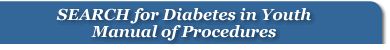 Public reporting burden of this collection of information is estimated to average 744 hours per year for the Registry Study, 1,383 hours per year for the Cohort Study, and 5 hours per year for Monitoring, including the time for reviewing instructions, searching existing data sources, gathering and maintaining data needed, and completing and reviewing the collection of information. An agency may not conduct or sponsor, and a person is not required to respond to a collection of information unless it displays a currently valid OMB control number. Send comments regarding this burden estimate or any other aspect of this collection of information, including suggestions for reducing this burden to CDC Reports Clearance Officer; 1600 Clifton Road NE, MS D-74, Atlanta, Georgia 30333; ATTN: PRA (0920-XXXX)Tracking Database SystemOverviewA tracking database system (TDBS) was developed by the  to assist local SEARCH centers with case identification and validation.  All centers may use this TDBS but are not mandated to.  The TDBS will also assist center personnel in assigning Patient Identification (PID) numbers, maintaining Patient information and prompting for Patient communication.  The TDBS is available, via download, from the Search web site.  The  will work with each center not using the TDBS to assure that their local database is able to perform key functions, i.e., Patient identification assignment, code restrictions, and download of key registration data.  The remainder of this section provides a description of procedures of the TDBS developed by the .Assigning a Patient Identification NumberA PID is a consistent identification number that follows the Patient throughout the SEARCH study.  The P ID is in the form:where A is the site number, BB is the sub-site number, and 12345 is a 5-digit number that references the Patient within the study.A PID is generated automatically by the TDBS when a center enters a case.Directions for using Search TDBStarting the DatabaseThe Patient MenuThe Patient Menu contains five tabs: “Pat Info,” “Case,” “Address,” “Phone,” “Guardian.”Patient Information TabThe user (person entering data) can enter personal information about the patient on this page.  Patient information held in this field is: name, date of birth, sex, race, social security number, tribe, birth county and state, and mother’s maiden name.The following is a table of fields for the Patient Information Tab:The Case TabThe user can enter case specific information on this page.  This is also the page where the user registers or un-registers a patient.If a patient has chosen not to participate in the study, a warning is displayed at the top of the page.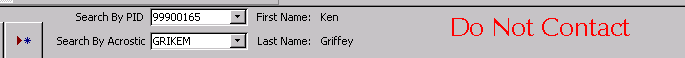 Likewise, registered, duplicate, or ineligible will be displayed according to the patient’s information.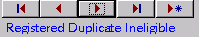 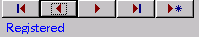 The following is a table of fields for the Case Tab:For Zip code and county at diagnosis, use the following strategy: a) use  information first; b) if  is not available, use registration zip code/county;c) if  is not available and more accurate zip code/county information becomes (beyond b) available, then sites should go ahead and use the information deemed most valid. It is understood that the order of events is different across sites.  If the site typically starts with registering a case (hence will start with entering a zip code/county based on registration information/med record), then obtains an , then the zip code/county at diagnosis field should be updated based on the self-reported information. (10/07)Address TabThe address tab contains information regarding the Patient’s address.  The “primary” field indicates which address will be used for the Patient’s mailing address.  Primary must be set to YES if the address entered is the mailing address.  A backup copy of all changes is made so that previous addresses can be tracked.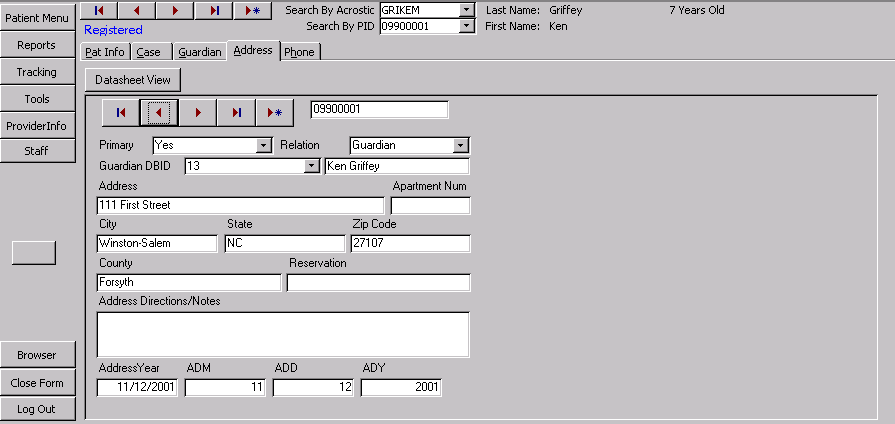 Phone TabContact information is stored on this page.  Like Address Information, a backup copy of all information is made.  The phone tab contains contact information.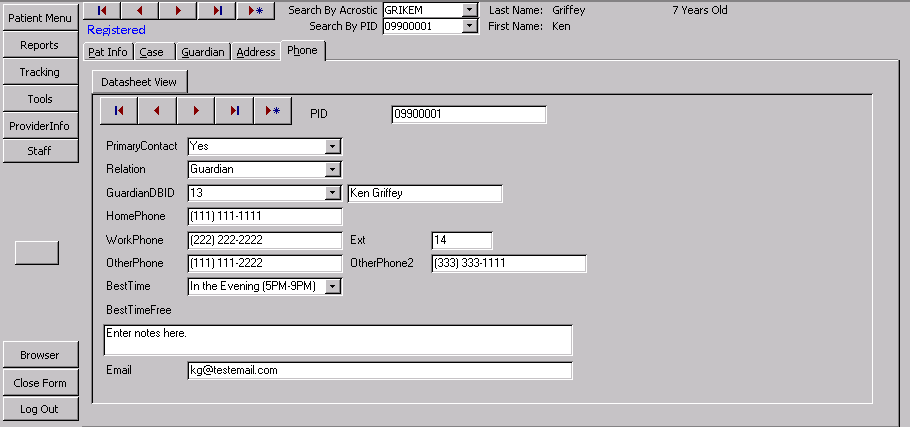 Guardian TabThe Guardian tab is where information is stored on guardians.  Multiple guardians can be entered.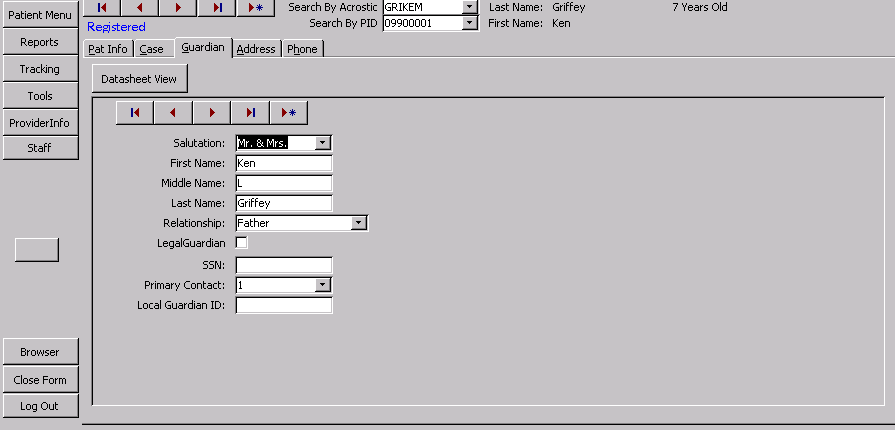 Reports MenuThe reports menu will allow the user to print various reports and labels. Tracking MenuThe Tracking Menu provides centers the ability to track the status of each patient.  It provides information regarding mailings, information/questionnaires completed, and visits both scheduled and completed.Consents TabThe Consents tab is where information about consents the Patient or their Parent/Legal guardian have signed or need to sign is stored.  Note that a backup copy of every record change is made so that there will be a complete audit trail.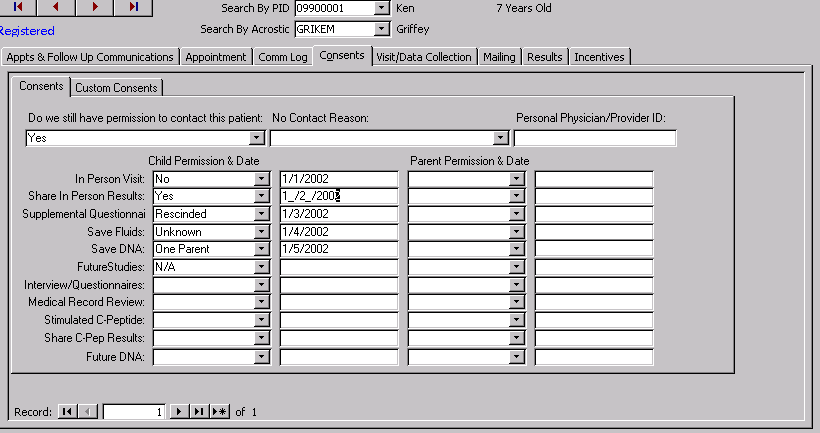 Appointment Tab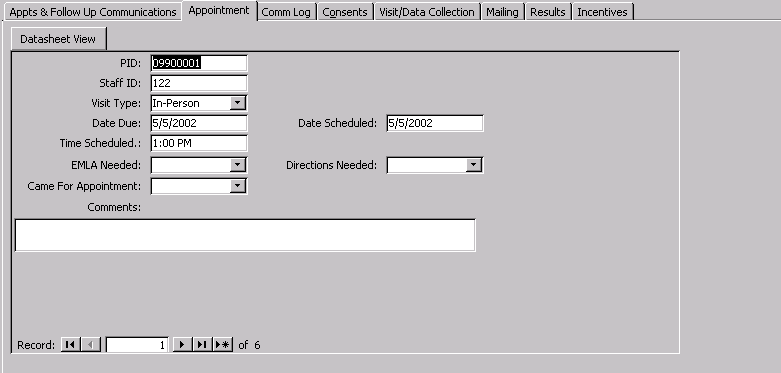 Mailing Tab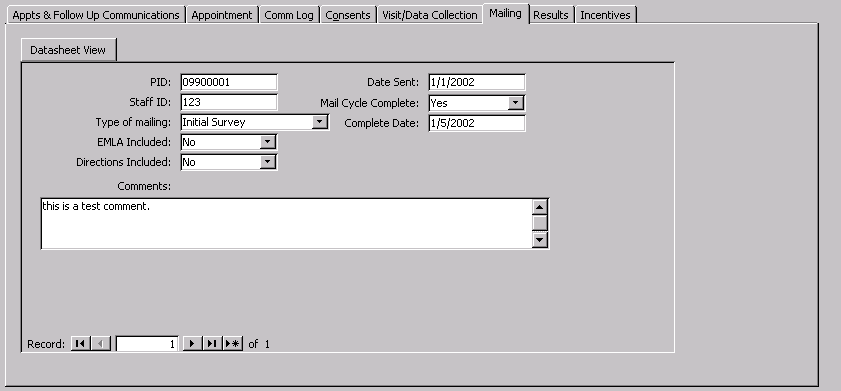 Results Tab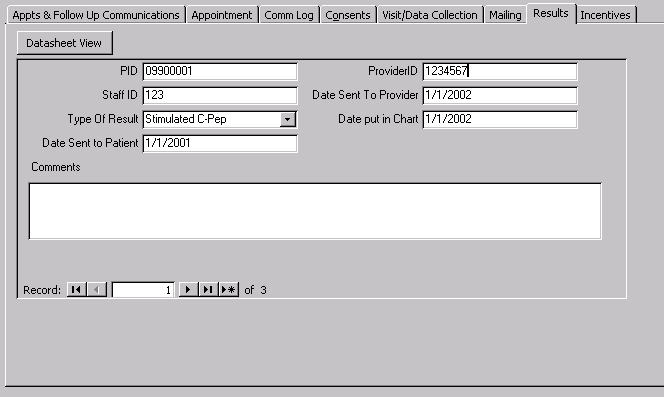 Communication Log Tab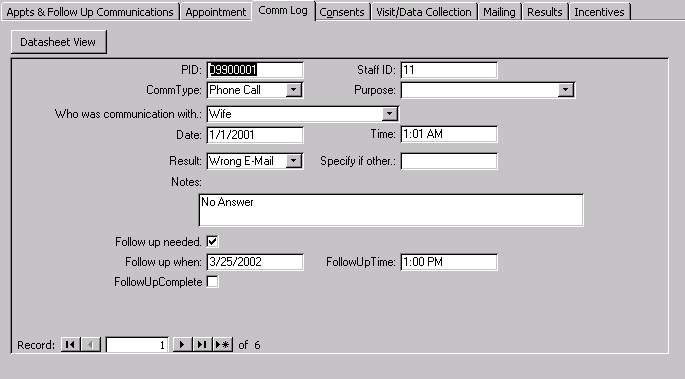 Visit/Data Collection Tab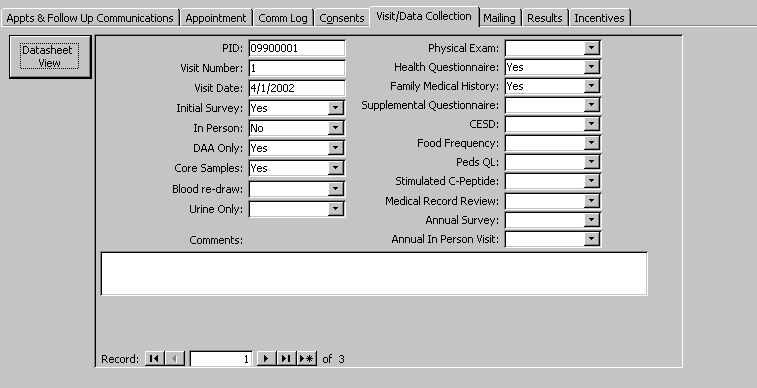 Incentives Tab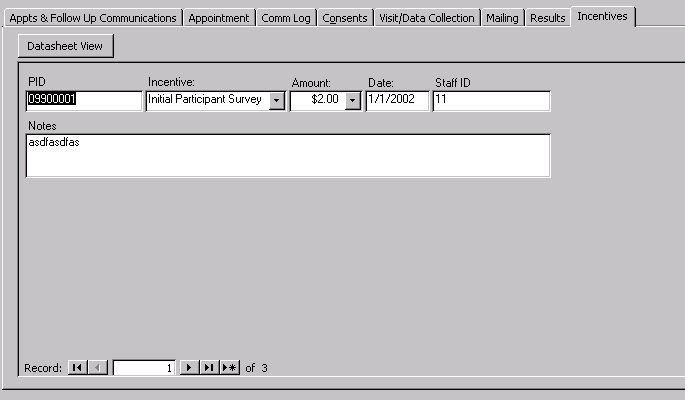 Appointments and Follow-up Communications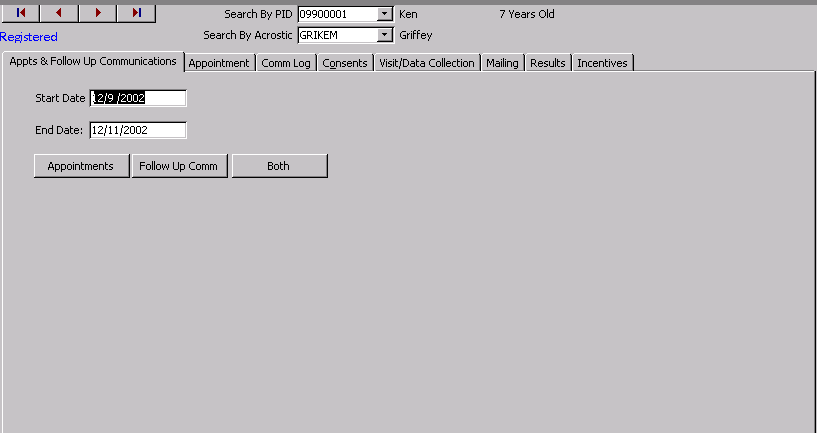 The user can review appointments and follow up communications by entering a start date and end date and then selecting what to review.Tools Menu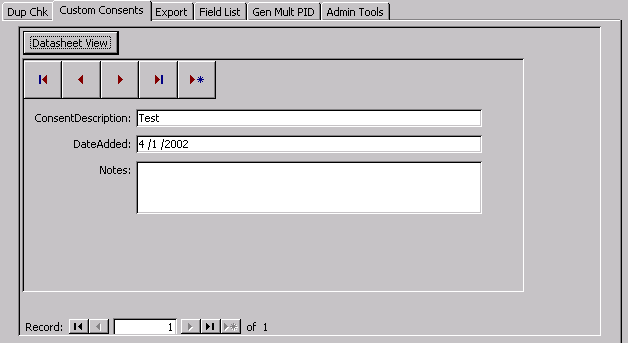 Export and Field ListInformation that is sent to the  from individual sites is controlled from the “Export” tab and the “Field List” tab.  From the “Field List” tab,  a clinic can turn off fields that they are not allowed to share with the coordinating center.   The information that controls the admin piece is in a table.The admin piece can be seen below.  Each clinic can simply uncheck any field in order to remove it from the export that is uploaded to the coordinating center.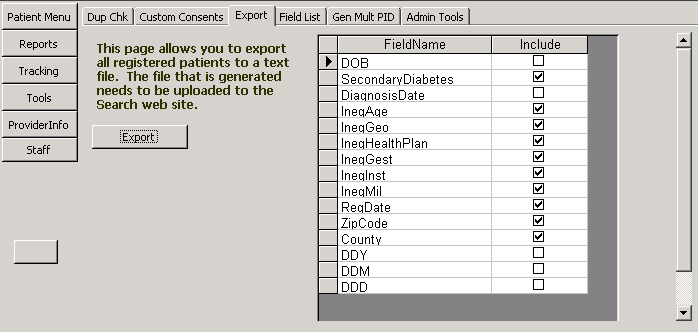 The table holding the field names that are exported is seen below.  As can be seen, there is a column for mandatory fiedls.  Those fields marked mandatory do not show up in the admin export tool.  They are automatically added to the data set.  However, it is possible for each clinic to open this table and uncheck mandatory.  By doing so, these newly unchecked fields will show up in the admin tools so that it can be removed from the data set.  This can be bypassed as well by simply unchecking the “include” for the desired field.  If this is done, the specific field will not be uploaded regardless of the state of the mandatory check box.  This will enable each clinic to remove DOB, diagnosis date, and provider as well as any other fields that should not be shared going forward.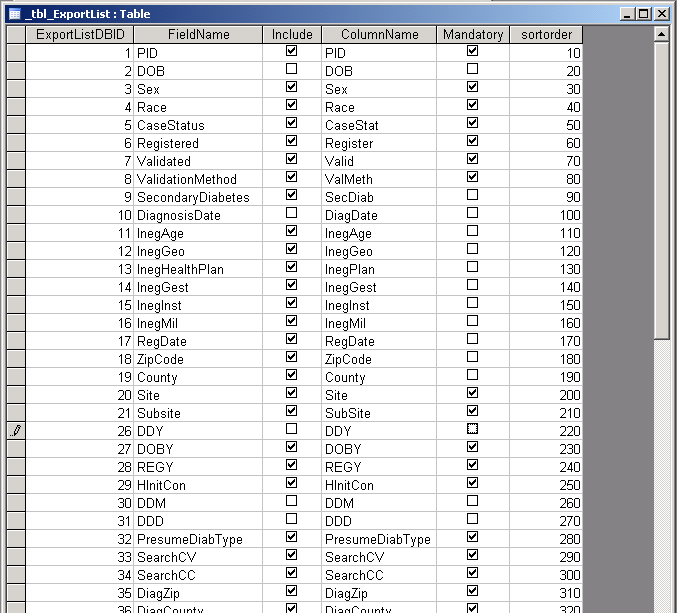 Here is a list of current fields (note that -1 means checked):Data is sent to the coordinating center in a text file that is uploaded through the secure website.  The button labeled “Export” seen in the image below will create the file once it is clicked.  Then, the user logs into the website, selects the file, and uploads it.The file has the following format (this is all test data):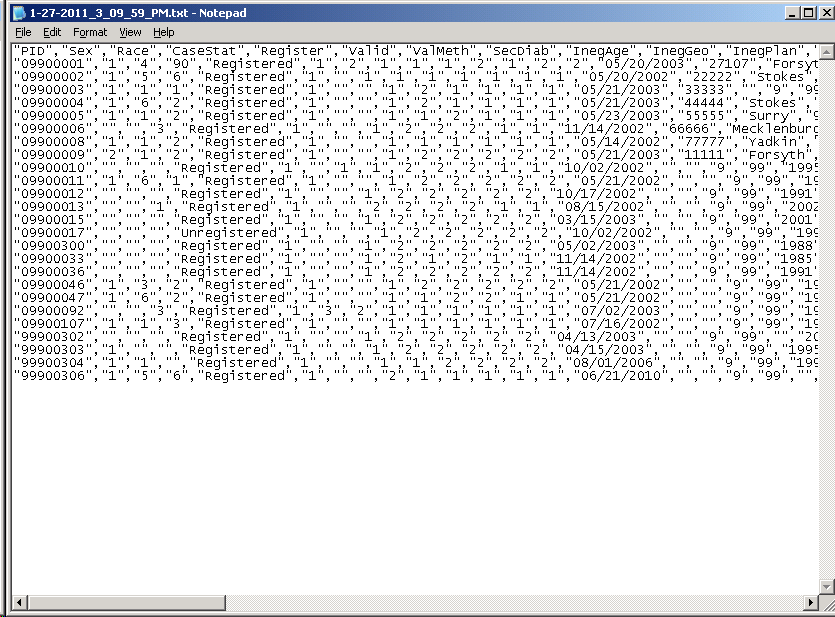 It is important to note that in Search 3, the  will not be collecting DOB, diagnosis date, or information about health care providers.Admin tools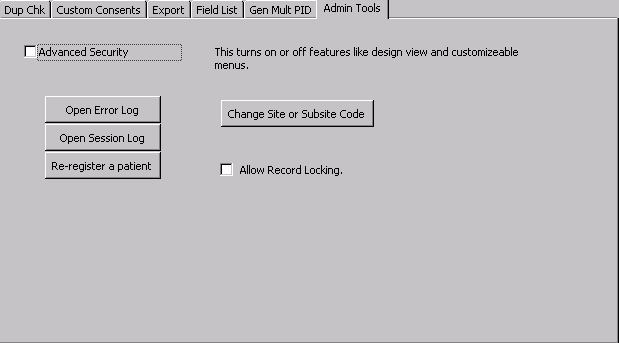 StaffIn this section, the user enters information about staff members and their access to various areas of the TDB.  This section will be customized by each center based on their specific needs and requirements.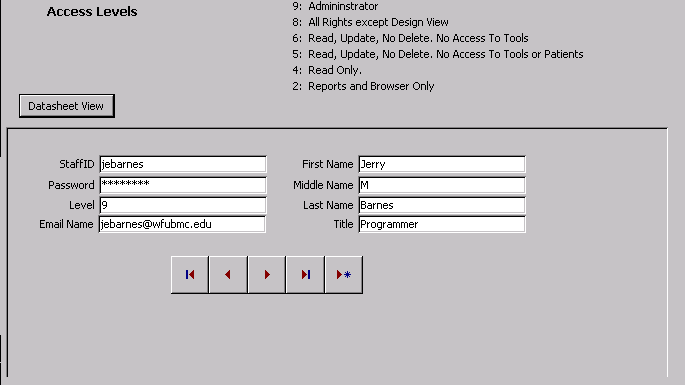 Open the Search TDBS Access database.  It will be a file name that resembles the following name:  SearchTrackv04_004.mdb.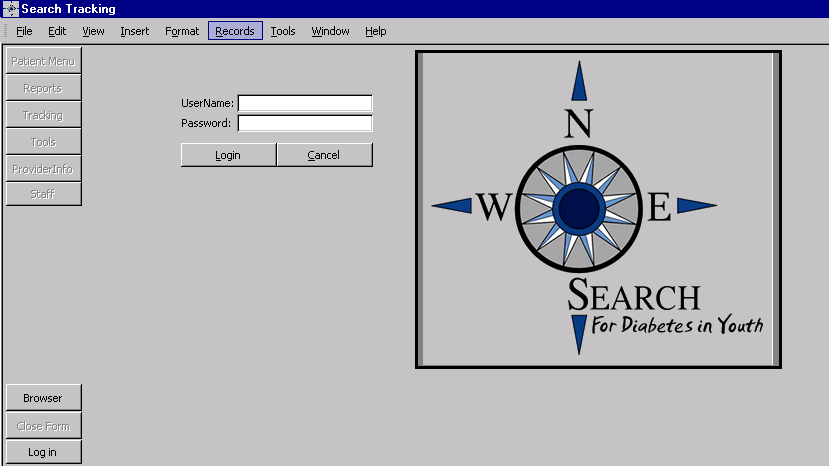 Upon opening the database, the user will be presented with a log in screen.  The user must enter a verified username and password to be able to use the systemOnce login is complete, a series of buttons located on the left side of the screen, will allow the user to navigate through different components of the system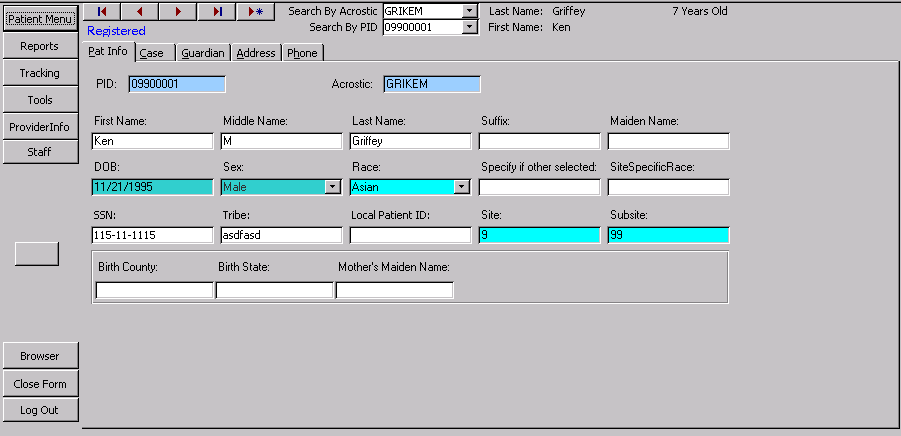 FieldDescriptionOptionsPIDAn automated field that will appear when a case is selected.AcrosticAn automated field that will appear when a case is selected.Patient NameText fields are provided to enter the Patient’s first, middle, and last name.  Additional fields are provided for a suffix, e.g., Jr., for the Patient’s name as well as the ability to document the Patient’s maiden name, if necessary.Text fieldsDate of birthNumerical display of the Patient’s date of birth in MM/DD/YY formatNumerical text fieldSexPatient’s sexFemale, maleRacePatient’s raceAmerican IndianAsianBlack/African AmericanHispanicNative Hawaiian or otherWhiteOtherUnknownRace specificationIf race was designated as other, this text field allows for the specific type designated by the PatientText fieldSite specific raceThis text field is for center use when a specific race requires notation that is indigenous to that centerText fieldSSNThis is a numerical text field for entering the Patient’s social security number.  This is for local use onlyNumerical text fieldTribeText filed to document center specific tribesText fieldLocal Patient IDNumerical text field for identification of a corresponding center identification number.  This is for local use only.Numerical text fieldBirth county; birth stateText field for elements necessary for eligibilityText fieldMother’s maiden namePatient identifier for center use onlyText field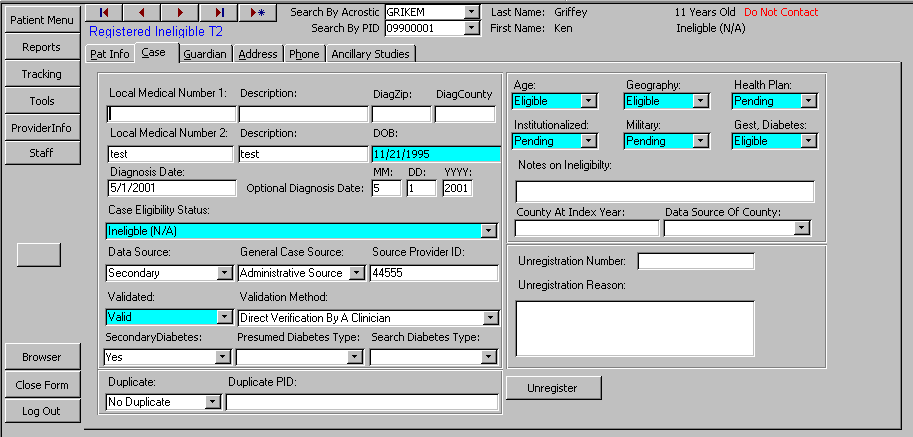 FieldDescriptionOptionsLocal medical record numbersCenter specific medical record numbers.  For local use onlyText fieldDiagnosis dateA numerical text field to enter the date the Patient was diagnosed with diabetes.  Use this field if the entire date is known (MM/DD/YY)Numerical text fieldDiagnosis month, day, yearNumerical text fields used when only a portion of the Patient’s date of diabetes diagnosis is known.Numerical text fieldCase statusDrop-down box to determine the status of the particular casePrevalentIncident with corresponding yearUnknownIneligibleData sourceDrop-down box to determine if the information provided was a primary source (the Patient) or secondary source (anyone else).PrimarySecondaryGeneral case sourceDrop-down box to determine the source of case identificationAdministrative sourceClinical sourceDeath CertificateSelf-referral or otherSource provider IDText field provided for center use to denote a specific identifier for physicians that Patient information may be shared with.Text fieldValidatedDrop-down box identifying the validation status of a caseValidatedNeeds validationNot validatedVerification methodDrop-down box identifying the method used to validate a caseMedical record reviewDirect validation by clinicianClinically verified by database searchDeath certificateSelf reportSecondary diabetesDrop-down box signifying if the Patient has been diagnosed with secondary diabetesYes/No/UnknownPresumed diabetes typeText field indicating the presumed diabetes typeText fieldSEARCH diabetes typeDrop-down box to determine the Patient’s diabetes type based on SEARCH criteriaType 1Type 1aType 2HybridUnknownDuplicateDrop-down box indicating if the Patient is or is not a duplicate casePrimary RecordDuplicate RecordNo Duplicate (Default Value)Duplicate PIDNumerical text field to be completed if the Patient is a duplicate case.  The number to be entered is the duplicate number (the PID that will be archived)Numerical text fieldThe following fields are drop-down boxes to determine eligibility – all options are the sameThe following fields are drop-down boxes to determine eligibility – all options are the sameThe following fields are drop-down boxes to determine eligibility – all options are the sameAgeEligibility by ageEligiblePending (Default for all)IneligibleGeographyEligibility by geographyEligiblePending (Default for all)IneligibleHealth PlanEligibility by health plan membershipEligiblePending (Default for all)IneligibleInstitutionalizedEligibility by non-institutionalizationEligiblePending (Default for all)IneligibleMilitaryEligibility by non-military statusEligiblePending (Default for all)IneligibleGestational diabetesEligibility by non gestational diabetesEligiblePending (Default for all)IneligibleLock this recordThis field only appears if Allow Record Locking is checked.  It is located on the Admin tab in the tools section.  When Allow Record Locking is checked, not edits are allowed to be performed to the record.CheckboxDiagZipThe zip code of the home where the participant was living when he or she was diagnosed with diabetes.Text fieldDiagCountyThe county of the home where the participant was living when he or she was diagnosed with diabetes.Text fieldFieldDescriptionOptionsPrimaryDrop-down box designating if the address provided is to be considered the primary address for Patient contactYes/NoRelationA drop-down box that allows the user to indicate if this address is for a patient, a guardian, or someone else.GuardianPatientOtherGuardian DBIDA drop-down box that allows the user to select the guardian to assign to the current address if the address is not specific for the patientNumeric fieldAddressApt. numberCity, State, ZipReservationCountyText fields denoting the Patient’s exact address. The reservation field is completed if the Patient resides on a reservation.Text fieldAddress directions/notesFor center use to document any specific information regarding the Patient’s address.  For local use onlyText fieldAddress yearNumerical text field denoting the year the documented address was validNumerical text fieldADM/ADD/ADYSpecific numerical text fields denoting the month, day, and year the documented address is validNumerical text fieldFieldDescriptionOptionsPrimary contactDrop-down box designating if the telephone number provided is to be considered the primary number for Patient contactYes/NoRelationA drop-down box that allows the user to indicate if this address is for a patient, a guardian, or someone else.GuardianPatientOtherGuardian DBIDA drop-down box that allows the user to select the guardian to assign to the current address if the address is not specific for the patientNumeric fieldExtensionNumerical text field to add an extension to the above documented telephone number.Numerical text fieldOther phoneNumerical text field indicating an alternate phone numberNumerical text fieldHome PhoneNumerical text field indicating the Patient’s home phone numberNumerical text fieldWork phoneNumerical text field indicating the Patient’s work phone numberNumerical text fieldOther phone2Numerical text field indicating a second alternate phone numberNumerical text fieldBest timeDrop-down box denoting the best time to contact the patientEvening During the day 9A – 5 PWeekendDay / EveningEvening / WeekendDay / WeekendAnytimeEmailText field denoting an email address that can be used to contact the PatientText fieldBestTimeFreeText field allowing for free text regarding best times to contact the Patient.  For local use onlyText fieldFieldDescriptionOptionsSalutationDrop-down box denoting the type of salutation to be used when labels are printedMr. & Mrs.Mrs.Mr.Dr. & Mrs.Dr.Drs.NameText field denoting the Patient’s Parent or Legal guardian’s first, middle, and last nameText fieldLocal Guardian IDText field allowing the centers to designate a specific identification number for the Guardian.  For local use onlyText fieldRelationshipDrop-down box denoting the relationship of the Guardian field to the PatientPatientMother and FatherMotherFatherGrandmotherGrandfatherUncleAuntLegal guardianFoster parentChild Protective ServicesOtherHusbandWifeSignificant otherStep motherStep fatherSpousePrimary contactDrop-down box denoting the person that should be contacted for the Patient. Yes/NoSSNNumerical text for the entry of the Guardian’s social security numberNumerical text fieldLegalGuardianCheck box denoting that the person identified within this tab is the Patient’s legal guardian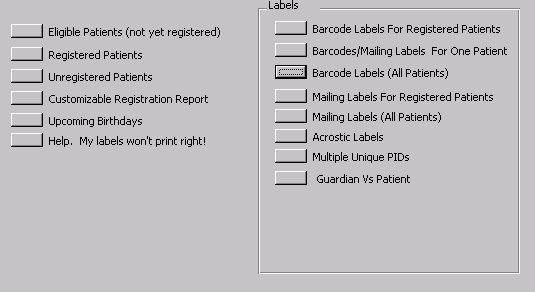 Eligible Patients (not yet registered):  Returns a list of patients who can be registered.Registered Patients:  Returns a list of registered patients.Unregistered Patients: Returns a list of unregistered patients.Customizable Registration Report:  Lets the user create a report by picking county, zip-code, and registration status.Upcoming Birthdays:  Returns a list of upcoming birthdays.Help, My labels won’t print right!:  Gives instructions on how to make labels print correctly. Access 2000 has a known bug that causes reports and labels to lose margins when it closes.Barcode Labels for Registered Patients:  Returns a sheet of labels with barcodes for all registered patients.Barcode/Mailing Labels for One Patient:  Allows the user to print a whole sheet of mailing labels or barcode labels for one patient.Barcode Labels All Patients:  Returns a sheet of labels with barcodes for all patients in the tracking database.Mailing Labels for Registered Patients: Returns a sheet of mailing labels for all registered patients.Mailing Labels (All Patients):  Returns a sheet of mailing labels for all patients in the tracking database.Acrostic Labels:  A set of labels containing acrostics for all registered patients.Multiple Unique PIDs: Allows the user to print labels (mailing, barcodes, or acrostics) for a set of PIDS that the user selects. Guardian vs. Patients:  Lets the user select a group of PIDS, generate labels for this group, and dictate if the labels are addressed to parents or patients.FieldDescriptionOptionsPermission to contact PatientDrop-down box signifying SEARCH personnel’s ability to contact the Patient.  Note:  If NO is selected, a red flag will be displayed at the top of the page when this Patient’s file is accessed.Yes/NoNo contact reasonDrop-down box designating the reason this Patient no longer wishes to be contacted.Consent deniedConsent withdrawnDeathUnknownDenies DiabetesPersonal Physician/Provider IDText field provided for center use to denote a specific identifier for physicians that Patient information may be shared with.Text fieldIn-Person visitShare In Person ResultsSuppl. Question.Save FluidsSave DNAFuture studiesInterview Question.Drop-down box stating the status of the Patient’s consent for that particular set of data.  The field along side of the drop-down box is to enter the date the consent was obtained.A second set of similar boxes are provided for the Parent/Legal guardian consentsNoYesRescindedUnknown One ParentN/ADate is a numerical text fieldMedical Record reviewStimulated C-pepShare C-pep resultsFuture DNAFieldDescriptionOptionsPIDPatient Identification Number.Staff IDA 3-digit code assigned to all SEARCH personnel.  This code will be selected either by a designated person at each center or by an individual and given to a designated individual at their center.  This Staff Identification number will be used for the TDBS as well as forms completed and data entered.  The Project Manager will provide a copy of all Staff ID codes to the .3-digit numerical textVisit typeDrop-down box designating the type of visit being referenced.In-PersonIPS (via phone)Blood Re-drawStimulated C-peptideUrine onlyOtherDate dueNumerical text field denoting the date the above visit is due.Numerical text fieldDate ScheduledNumerical text field denoting the date the above visit was scheduled.Numerical text fieldTime scheduledTime field denoting the time of day the appointment is scheduled for.Time field – non-military timeEMLA neededDrop-down box denoting if the Patient requires EMLA cream to be applied prior to obtaining a blood sample.Yes/NoDirections neededDrop-down box denoting if the Patient requires any type of directions for the scheduled visit.Yes/NoCame for AptDrop-down box designating if the Patient kept the scheduled appointment.Yes/NoCommentsText field allowing description of Patient instructions needed for the scheduled visit.  Example: directions to the center; fasting instructions for obtaining laboratory specimen; instructing the Patient to bring family information.Text fieldFieldDescriptionOptionsPIDAutomatic Patient Identification Number.  This number automatically appears in this field when a case is selected.Staff IDA 3-digit code assigned to all SEARCH personnel.3-digit numerical textType of mailingDrop-down box designating the type of visit the mailing is to provide information for.Initial Participant SurveyIn-Person VisitStimulated C-peptideAnnual Follow-upOtherEMLA neededDrop-down box denoting if the Patient requires EMLA cream to be applied prior to obtaining a blood sample.Yes/NoDirections neededDrop-down box denoting if the Patient requires any type of directions for the scheduled visit.Yes/NoDate sentNumerical field denoting the date the specific information was sent.Numerical text fieldMail Cycle completedDrop-down box designating if the Patient responded to the mailing.Yes/NoComplete DateNumerical text field denoting the date the cycle was complete.Numerical text fieldCommentsText field allowing description of Patient instructions needed for the mailing.  Example: form completion instructions; fasting instructions for obtaining laboratory specimen; instructing the Patient to bring family information.Text fieldFieldDescriptionOptionsPIDAutomatic Patient Identification Number.  This number automatically appears in this field when a case is selected.Staff IDA 3-digit code assigned to all SEARCH personnel.  3-digit numerical textType of ResultDrop-down box denoting the type of test results are available from.  Only a single test can be designated at one time.CoreBlood RedrawDAA onlyC-peptideStimulated C-peptideUrine OnlyOtherDate sent to PatientNumerical text field denoting the date the result was sent to the Patient.  Note:  Section 15 provides model letters that can be used when sending SEARCH results to the Patient/Parent/ProviderNumerical text fieldProvider IDIdentification number of the Provider approved to share SEARCH information with.  Local use only.Text fieldDate sent to ProviderNumerical text field denoting the date the results were sent to the designated provider.Numerical text fieldDate put in chartNumerical text field denoting the date the results were filed in the Patient’s medical recordNumerical text fieldCommentsText field providing space for notes personnel wish to enter regarding the results.Text fieldFieldDescriptionOptionsPIDAutomatic Patient Identification Number.  This number automatically appears in this field when a case is selected.Staff IDA 3-digit code assigned to all SEARCH personnel.  3-digit numerical textComm TypeDrop-down box denoting the type of communication that was made with the Patient/Parent/GuardianPhone callEmailLetterFaxOtherWho was communicated withDrop-down box denoting the individual SEARCH personnel communicated with.PatientMother and FatherMotherFatherGrandmotherGrandfatherUncleAuntLegal guardianFoster parentChild Protective ServicesOtherHusbandWifeSignificant otherStep motherStep fatherSpouseDateNumerical text field denoting the date SEARCH personnel spoke with the above designated personNumerical text fieldTimeTime field noting the time the contact was madeTime fieldResultDrop-down box denoting the result of the communication attempt.Contact madeLeft messageNo answerWrong numberDisconnectedWrong emailOtherSpecifyIf ‘Other” is selected in the above field, enter the reason in this text field.Text fieldNotesText field to describe any information regarding the communication.Text fieldFollow up neededCheck this if a follow up communication is needed.CheckboxFollow up whenWhat date should the user call back?DateFollow up timeWhat time should the user call back?TimeFollow up completeThis is a check box.  Until it is checked, the current message will show up in the appointment list as a scheduled task.CheckboxFieldDescriptionOptionsPIDAutomatic Patient Identification Number.  This number automatically appears in this field when a case is selected.Visit numberNumerical text field denoting the visit numberNumerical text fieldVisit DateNumerical text field denoting the date of the visitNumerical text fieldThe following fields are visit types with drop-down boxes denoting if that item was performed at the above designated visit.The following fields are visit types with drop-down boxes denoting if that item was performed at the above designated visit.The following fields are visit types with drop-down boxes denoting if that item was performed at the above designated visit.Initial SurveyIn-PersonDAA OnlyCore samplesBlood re-drawUrine onlyPhysical examHealth QuestionFamily medical historySupp. Question.Depression Question.Food FrequencyPeds QLStimulated C-peptideMedical Record ReviewAnnual SurveyAnnual In-Person VisitDrop-down box denoting if this item was performed.YesNoRefusedNACommentsText field explaining any information regarding these procedures.Text fieldFieldDescriptionOptionsPIDAutomatic Patient Identification Number.  This number automatically appears in this field when a case is selected.IncentiveDrop-down box denoting the reason for the incentive.Initial Patient SurveyIn-Person Visit-PatientIn-Person Visit-ParentStimulated C-peptideCustomNot eligible for additional incentiveAmountDrop-down box denoting the incentive amount$0.00$2.00$20.00$40.00DateNumerical text field denoting the date the Patient/Parent was given the incentiveNumerical text fieldStaff IDA 3-digit code assigned to all SEARCH personnel.  3-digit numerical textNotesText field for any information relating to incentivesText fieldThe tools menu is where scheduling and tracking information are entered.  This field is a center based/driven menu based on the centers needs.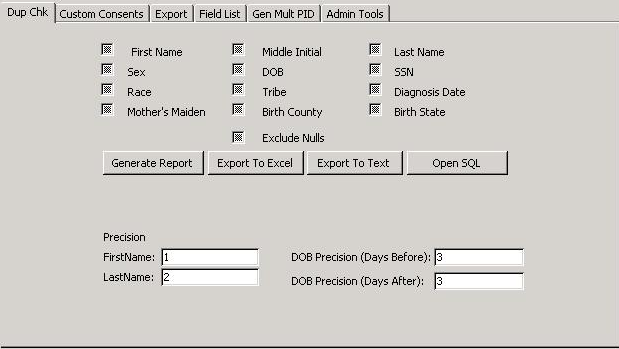 Duplicate Check:  Allows the user to find potential duplicate cases, based on user defined criteria.  The user can refine the search using the precision fields.Custom Consents:  Since each clinic is unique, each one will have the ability to enter custom consents not covered by the main categories on the Consents tab of the Patient Menu.Export: Exports registered Patients to text file and uploaded to the SEARCH web site.Field List Report: Allows the user to generate a report showing all fields in any table.Gen Mult PID: After importing data from a local database, allows for the assignment of multiple PIDs at once.Admin Tools: Several items that allow for customization of the system.FieldDescriptionOptionsConsent descriptionText field allowing any center to designate their own specific consent type based on the requirements of their IRB.Text fieldDateAddedText filed denoting the date the special consent was added.Text fieldNotesText field explaining any information about the specific consent.Text field_tbl_ExportList_tbl_ExportList_tbl_ExportList_tbl_ExportList_tbl_ExportList_tbl_ExportListExportListDBIDFieldNameIncludeColumnNameMandatorysortorder1PID-1PID-1102DOB0DOB0203Sex-1Sex-1304Race-1Race-1405CaseStatus-1CaseStat-1506Registered-1Register-1607Validated-1Valid-1708ValidationMethod-1ValMeth-1809SecondaryDiabetes-1SecDiab09010DiagnosisDate0DiagDate010011InegAge-1InegAge011012InegGeo-1InegGeo012013InegHealthPlan-1InegPlan013014InegGest-1InegGest014015InegInst-1InegInst015016InegMil-1InegMil016017RegDate-1RegDate017018ZipCode-1ZipCode018019County-1County019020Site-1Site-120021Subsite-1SubSite-121026DDY0DDY022027DOBY-1DOBY-123028REGY-1REGY-124029HInitCon-1HInitCon-125030DDM0DDM026031DDD0DDD027032PresumeDiabType-1PresumeDiabType-128033SearchCV-1SearchCV-129034SearchCC-1SearchCC-130035DiagZip-1DiagZip-131036DiagCounty-1DiagCounty-132037outsideWindow-1outsideWindow-133038PrevStat2009-1PrevStat2009-134039reascertainment-1reascertainment-135040SearchCVD-1SearchCVD-136041P2009ProvType-1P2009ProvType-137042P2009ProvTypeDate-1P2009ProvTypeDate-138043Elig2009County-1Elig2009County-139044Elig2009Zip-1Elig2009Zip-1400FieldDescriptionOptionsAdvanced SecurityBy checking this field, the user will not allow Access menus to be displayed or bypass the login screen on startup.  It “locks” the form to the open state so that tables and queries cannot be accessedCheckboxOpen Error LogUsed for debugging when unforeseen errors happenOpen Session LogAllows the user to see who has logged in at what time.Re-register a patientAllows the user to re-register a patient who has been unregistered by accident.Change Site or Subsite CodeAllows the user to change the default site and subsite used by the tracking system.  Could be useful for mass importing data from a subsite where the PID was not generated.Allow Record LockingIf checked, all patient records marked as locked will not be editable.  Records are locked on the patient form.Checkbox